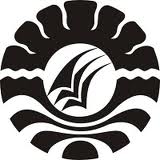 HUBUNGAN POLA ASUH ORANGTUA TERHADAP PRESTASI BELAJAR SISWA SDN 45 TALAGA KECAMATAN ENREKANG KABUPATEN ENREKANGSKRIPSIDiajukan untuk Memenuhi Sebagian Persyaratan Guna Memperoleh Gelar Sarjana Pendidikan pada Program Studi Pendidikan Guru Sekolah DasarStrata Satu (S1) Fakultas Ilmu Pendidikan Universitas Negeri MakassarOlehAMALIA MUSTAFA134 704 1039PROGRAM STUDI PENDIDIKAN GURU SEKOLAH DASARFAKULTAS ILMU PENDIDIKANUNIVERSITAS NEGERI MAKASSAR2017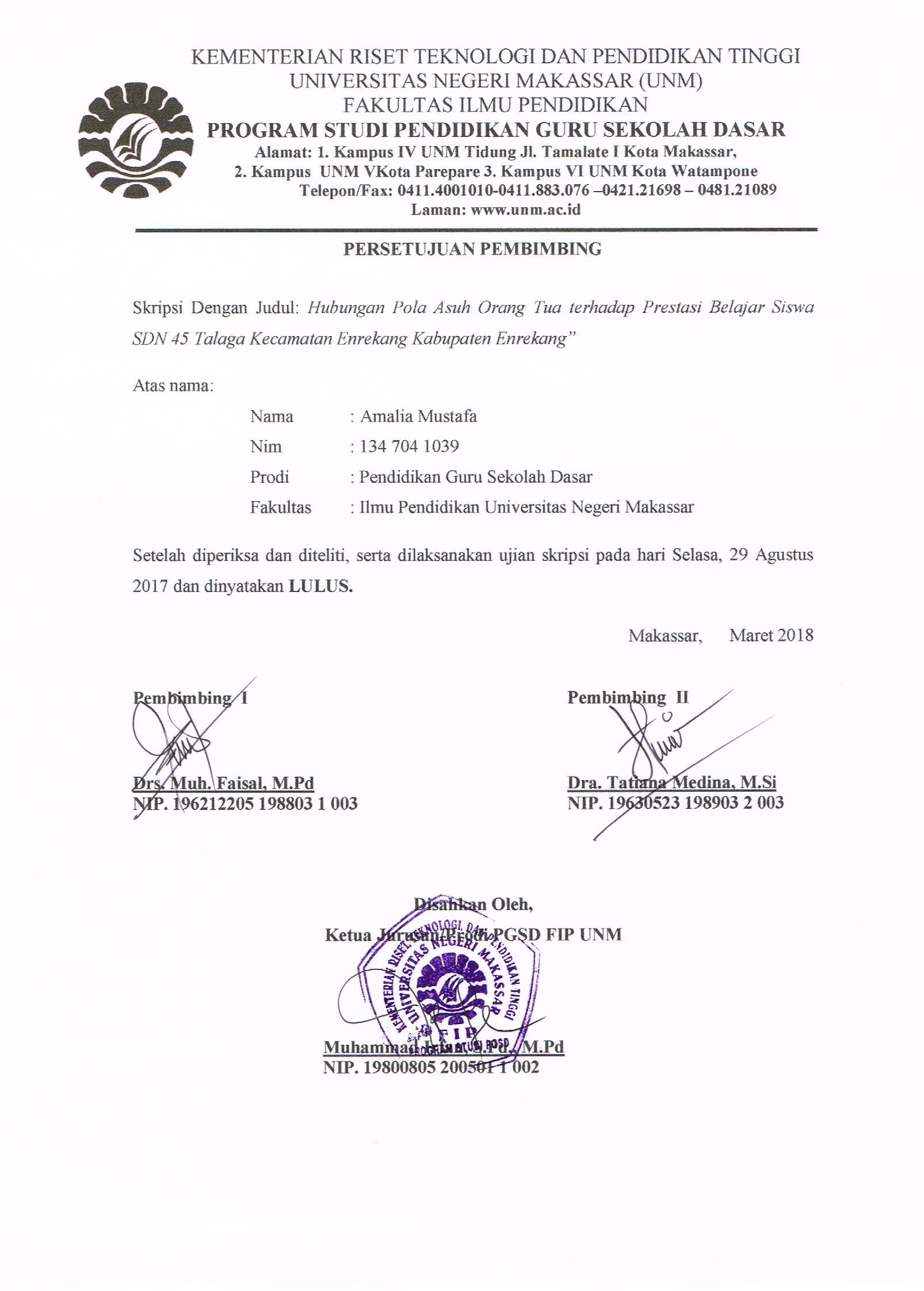 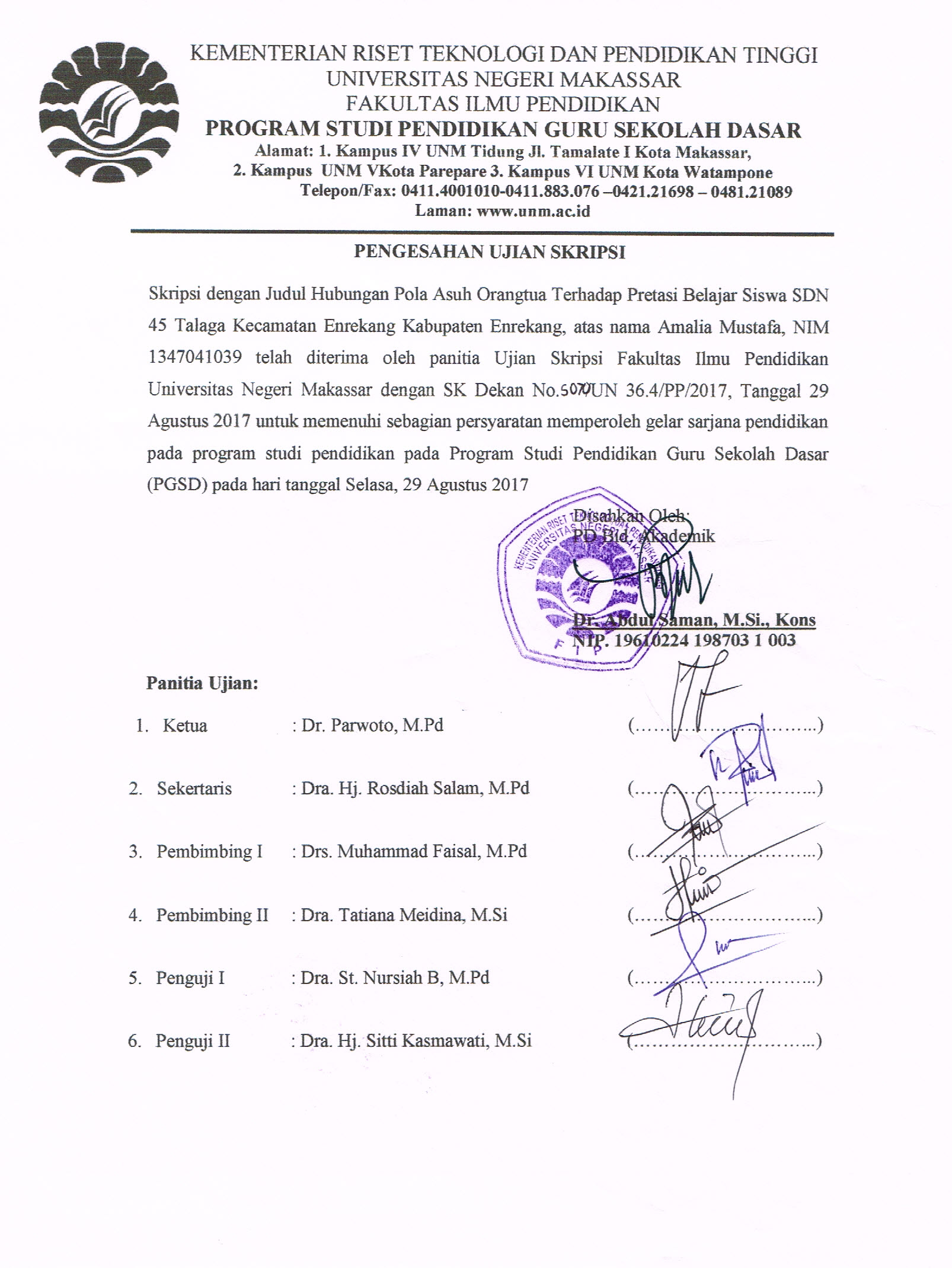 PERNYATAAN KEASLIAN SKRIPSISaya yang bertanda tangan di bawah ini:Nama		:  Amalia MustafaNim	 	:  134 704 1039Jurusan/Prodi	 	:  Pendidikan Guru Sekolah DasarJudul         	: Hubungan Pola Asuh Orangtua Terhadap Prestasi Belajar Siswa SDN 45 Talaga Kecamtan Enrekang Kabupaten EnrekangMenyatakan dengan sebenarnya bahwa skripsi yang saya tulis ini benar merupakan hasil karya saya sendiri dan bukan merupakan pengambilalihan tulisan atau pikiran orang lain yang saya akui sebagai hasil tulisan atau pikiran sendiri.Apabila dikemudian hari terbukti atau dapat dibuktikan bahwa skripsi ini hasil jiplakan atau mengandung unsur plagiat, maka saya bersedia menerima sanksi atas perbuatan tersebut sesuai ketentuan yang berlaku.Makassar, 15 Agustus 2017               Yang Membuat Pernyataan,Amalia MustafaNIM. 134 704 1039MOTOHidup ini seperti skripsi, banyak bab dan revisi yang harus dilewati. Tetapi akan selalu berakhir indah, bagi mereka yang pantang menyerah.(Amalia Mustafa)Dengan Segala Kerendahan Hati Kuperuntukkan Karya ini Kepada Almamater, Bangsa dan Agamaku Kepada Ayahanda, Ibunda, dan Saudara-saudariku Tercinta Serta Keluarga dan Sahabat-sahabatku yang Tersayang yang dengan Tulus dan Ikhlas Selalu Berdoa dan Membantu Baik Moril Maupun Materil demi Keberhasilan Penulis  Semoga Allah SWT Memberikan Rahmat dan KarunianyaABSTRAKAmalia Mustafa. 2017. Hubungan pola asuh orangtua terhadap prestasi belajar siswa SDN 45 Talaga Kecamatan Enrekang Kabupaten Enrekang. Skripsi. Dibimbing oleh Drs. Muh. Faisal, M.Pd dan Dra. Tatiana Meidina, M.Si. Program Studi Pendidikan Guru Sekolah Dasar Fakultas Ilmu Pendidikan Universitas Negeri Makassar.Masalah dalam penelitian ini yaitu kurangnya perhatian orang tua kepada anaknya yang berdampak pada prestasi belajarnya. Rumusan masalah dalam penelitian ini yaitu bagaimanakah gambaran pola asuh orang tua siswa SDN 45 Talaga Kecamatan Enrekang Kabupaten Enrekang. Bagaimanakah prestasi belajar siswa SDN 45 Talaga. Apakah terdapat hubungan pola asuh orang tua terhadap prestasi belajar siswa SDN 45 Talaga Kecamatan Enrekang Kabupaten Enrekang. Penelitian ini bertujuan untuk mengetahui pola asuh yang diterapkan oleh orang tua siswa, prestasi belajar siswa, hubungan antara pola asuh orang tua dengan prestasi belajar siswa. Penelitian dilaksanakan pada bulan Juni 2017 di SDN 45 Talaga Kecamatan Enrekang Kabupaten Enrekang. Jenis penelitian adalah ex post facto dengan menggunakan pendekatan kuantitaif. Populasi penelitian adalah siswa SDN 45 Talaga sebanyak 183 siswa. Jumlah sampel 33 siswa dengan teknik non probability sampling yaitu purposive sampling. Pengambilan data dilakukan dengan observasi, dokumentasi dan angket. Analisis data secara deskriptif, uji prasyarat dan pengujian hipotesis dengan bantuan program SPSS versi 20,0 for windows. Hasil penelitian ini menunjukkan ada 3 jenis pola asuh yaitu: (1) pola asuh demokratis (2) pola asuh permisif, (3) pola asuh otoriter. Prestasi belajar berada pada 4 kategori yaitu kurang, rendah, sedang, dan tinggi. Pola asuh orangtua memiliki hubungan yang signifikan dengan prestasi belajar siswa SDN 45 Talaga.PRAKATAPuji syukur kehadirat Allah Subuhanahuwataala’, atas rahmat dan hidayah-Nya jualah sehingga penulis dapat menyelesaikan skripsi ini dengan judul: hubungan pola asuh orangtua terhadap prestasi belajar siswa SDN 45 Talaga Kecamatan Enrekang Kabupaten Enrekang. Penulisan skripsi ini merupakan salah satu syarat untuk menyelesaikan studi dan mendapat gelar Sarjana Pendidikan (S.Pd) pada Program Studi Pendidikan Guru Sekolah Dasar Fakultas Ilmu Pendidikan Universitas Negeri Makassar. Penulis menyadari bahwa skripsi ini tidak mungkin terwujud tanpa bantuan dan bimbingan dari berbagai pihak oleh karena itu penulis menyampaikan terima kasih kepada Ayahanda Hamid Frans dan Ibunda Tasmania selaku orang tua penulis yang sangat berjasa dalam kehidupan penulis yang tidak dapat diuraikan satu persatu dan senantiasa menyertai dengan doa, membimbing, memotivasi demi kesuksesan penulis selama melaksanakan pendidikan. Kemudian kepada Bapak Drs. Muh. Faisal, M.Pd selaku pembimbing I dan Ibu Dra. Tatiana Meidina, M.Si selaku pembimbing II yang telah memberikan bimbingan dan arahan dengan tulus ikhlas sehingga skripsi ini dapat diselesaikan. Penulis juga menyampaikan ucapan terima kasih kepada:Prof. Dr. H. Husain Syam, M.Tp. selaku Rektor Universitas Negeri Makassar yang telah memberikan peluang untuk mengikuti proses perkuliahan pada program Pendidikan Guru Sekolah Dasar Fakultas Ilmu Pendidikan Universitas Negeri Makassar.Dr. Abdullah Sinring, M.Pd. sebagai Dekan; Dr. Abdul Saman, M.Si,. Kons. sebagai PD. I; Drs. Muslimin, M.Ed sebagai PD II; Dr. Pataufi, S.Pd,. M.Si. selaku PD III dan Dr. Parwoto,. M.Pd; sebagai PD IV Fakultas Ilmu Pendidikan Universitas Negeri Makassar yang telah memberikan layananan akademik, administrasi dan kemahasiswaan selama proses pendidikan.Ahmad Syawaluddin, S.Kom,. M.Pd selaku Ketua Program Studi dan                                    Muh. Irfan, S.Pd., M.Pd. selaku sekretaris Program Studi PGSD Fakultas Ilmu Pendidikan Universitas Negeri Makassar yang dengan penuh perhatian memberikan bimbingan dan memfasilitasi penulis selama proses perkuliahan.Kepala Sekolah dan seluruh staf dewan guru SDN 45 Talaga yang telah banyak membantu selama penelitian.Saudaraku yang tercinta yang telah memberikan doa dan dukungan selama pendidikan khususnya atas bantuannya baik berupa moril maupun materil selama penyusunan skripsi ini.Sahabat-sahabatku yang selalu setia menemani dan membantu penulis dalam mengerjakan skripsi ini.Semoga semua kebaikan yang telah diberikan oleh Bapak dan Ibu serta semua pihak yang telah membantu dalam skripsi ini, penulis doakan semoga mendapat balasan yang berlipat ganda dan menjadi amal sholeh di hadapan Allah SWT, Amin. Makassar, 15 Agustus 2017Penulis,DAFTAR ISIHalamanHALAMAN SAMPULHALAMAN JUDUL 	.. iHALAMAN PERSETUJUAN PEMBIMBING	..iiPERNYATAAN KEASLIAN SKRIPSI 	..iii  MOTO	..ivABSTRAK	..v PRAKATA 	..viDAFTAR ISI 	..viiDAFTAR TABEL 	. viiiDAFTAR GAMBAR  	. xDAFTAR LAMPIRAN 	. xiBAB I    PENDAHULUAN  Latar Belakang Masalah  	    1Rumusan Masalah 	..  5Tujuan Penelitian 	..  5Manfaat Hasil Penelitian 	..  6BAB II   KAJIAN PUSTAKA,  KERANGKA  PIKIR  DAN  HIPOTESIS TINDAKANKajian Pustaka 	. 8Penelitian yang Relevan                                                                  24Kerangka Pikir 	25Hipotesis Penelitian 	29BAB III  METODE PENELITIANPendekatan dan Jenis Penelitian	30Variabel dan Desain Penelitian	31Definisi Operasional Variabel	32Populasi dan Sampel	33Teknik Pengumpulan Data 	35Instrumen Penelitian 	37Metode Analisis Instrumen                                                             40Teknik Analisis Data                                                                      43BAB IV  HASIL PENELITIAN DAN PEMBAHASANHasil Penelitian	46 Pembahasan Hasil Penelitian 	54BAB V   PENUTUPKesimpulan	61Saran	61DAFTAR PUSTAKA  	63LAMPIRAN-LAMPIRAN 	65RIWAYAT HIDUP 								    103DAFTAR TABELNomor				               Judul			        Halaman1        Jumlah Populasi Penelitian	322        Sampel Setiap Kelas                                                                                   353        Kategori Respon	384        Kisi-Kisi instumen Variabel Pola Asuh Orang Tua	395        Interpretasi Nilai r	42 6        Kategori responden.......	447        Kecenderungan Skor Variabel Pola Asuh Orang Tua	498        Kecenderungan Skor Variabel Prestasi Belajar                                          519        Rangkuman Hasil Uji Normalitas                                                               5210      Rangkuman Hasil Uji Linieritas No Variabel Nilai F Signifikasi              5311      Penggolongan Prestasi Belajar                                                                    5312      Data Korelasi Koefisien Kontingensi Hubungan pola asuh                        54          orangtua terhadap prestasi belajar                                                              DAFTAR GAMBAR/BAGANNomor				               Judul                                           Halaman1          Kerangka Pikir Penelitian 	 28                                                                 2          Desain Variable Penelitian                                                                        313          Diagram  Kecenderungan pada Pola Asuh Orang Tua	 49      4          Diagram  Kecenderungan Prestasi Belajar                                                51   5          Diagram Pola Asuh Orang Tua                                                                 54DAFTAR LAMPIRANNomor				             Judul				        Halaman      Instrumen Penelitian                                                                                  60                                                 Uji Validitas dan Uji Reliabilitas Instrumen                                              64 Hasil Analisis Data                                                                                    67      Dokumentasi  Penelitian 	. 90      Surat Perijinan                                                                                          96      Surat Keterangan Telah Melaksanakan Penelitian 	. 99